              ҠАРАР	       №157                          РЕШЕНИЕ      «26»  сентябрь  2018 й                                                   «26» сентября 2018 г.О внесении изменений в Порядок сообщения лицами, замещающими муниципальные должности, и муниципальными служащими о получении подарка в связи с их должностным положением или исполнением ими служебных (должностных) обязанностей, сдачи и оценки подарка, реализации (выкупа) и зачисления средств, вырученных от его реализации (далее - Порядок), утвержденный решением Совета сельского поселения Мукасовский сельсовет МР Баймакский район РБ № 167 от 27.03.2014.Рассмотрев протест прокуратуры Баймакского района от 19.06.2018 № 43д-2018 на отдельные пункты решения Совета сельского поселения Мукасовский  сельсовет МР Баймакский район РБ от 20.03.2014 №146, которым утвержден Порядок, на основании Федерального закона от 06.10.2003 № 131-ФЗ «Об общих принципах организации местного самоуправления в Российской Федерации», Устава сельского поселения Мукасовский сельсовет МР Баймакский район РБ, Совет сельского поселения Мукасовский сельсовет МР Баймакский район РБ,РЕШИЛ:Внести изменения в названное выше решение, пункты которого изложить в следующей редакции:Пункт 3.Лица, замещающие муниципальные должности, служащие, работники не вправе получать подарки от физических (юридических) лиц в связи с их должностным положением или исполнением ими служебных (должностных) обязанностей, за исключением подарков, полученных в связи с протокольными мероприятиями, служебными командировками и другими официальными мероприятиями, участие в которых связано с исполнением ими служебных (должностных) обязанностей.Пункт 5.Уведомление о получении подарка в связи с протокольными мероприятиями, служебными командировками и другими официальными мероприятиями, участие в которых связано с исполнением служебных (должностных) обязанностей (далее - уведомление), составленное согласно приложению, представляется не позднее 3 рабочих дней со дня получения подарка в уполномоченное структурное подразделение (уполномоченные орган или организацию) муниципального органа, фонда или иной организации, в которых лицо, замещающее муниципальную должность, служащий, работник проходят муниципальную службу или осуществляют трудовую деятельность (далее - уполномоченное структурное подразделение (уполномоченные орган или организация). К уведомлению прилагаются документы (при их наличии), подтверждающие стоимость подарка (кассовый чек, товарный чек, иной документ об оплате (приобретении) подарка).В случае если подарок получен во время служебной командировки, уведомление представляется не позднее 3 рабочих дней со дня возвращения лица, получившего подарок, из служебной командировки.При невозможности подачи уведомления в сроки, указанные в абзацах первом и втором настоящего пункта, по причине, не зависящей от лица, замещающего муниципальную должность, служащего, работника, оно представляется не позднее следующего дня после ее устранения.Пункт 13 (1). В случае если в отношении подарка, изготовленного из драгоценных металлов и (или) драгоценных камней, не поступило от лиц, замещающих муниципальные должности, муниципальных служащих заявление, указанное в пункте 12 настоящего Положения, либо в случае отказа указанных лиц от выкупа такого подарка подарок, изготовленный из драгоценных металлов и (или) драгоценных камней, подлежит передаче уполномоченным структурным подразделением (уполномоченными органом или организацией) в федеральное казенное учреждение "Государственное учреждение по формированию Государственного фонда драгоценных металлов и драгоценных камней Российской Федерации, хранению, отпуску и использованию драгоценных металлов и драгоценных камней (Гохран России) при Министерстве финансов Российской Федерации" для зачисления в Государственный фонд драгоценных металлов и драгоценных камней Российской Федерации.Глава сельского поселенияМукасовский сельсоветМуниципального район Баймакский районРеспублики   Башкортостан:                                                И.Р.БулякановБАШҠОРТОСТАН  РЕСПУБЛИКАҺЫБАЙМАҠ   РАЙОНЫМУНИЦИПАЛЬ РАЙОНЫНЫҢМОҠАС   АУЫЛ   СОВЕТЫ АУЫЛ   БИЛӘМӘҺЕ СОВЕТЫ453643, БР, Баймаҡ районы,1-се Төркмән  ауылы,         С.Юлаев урамы,17тел.: (34751) 4-41-43, 4-41-14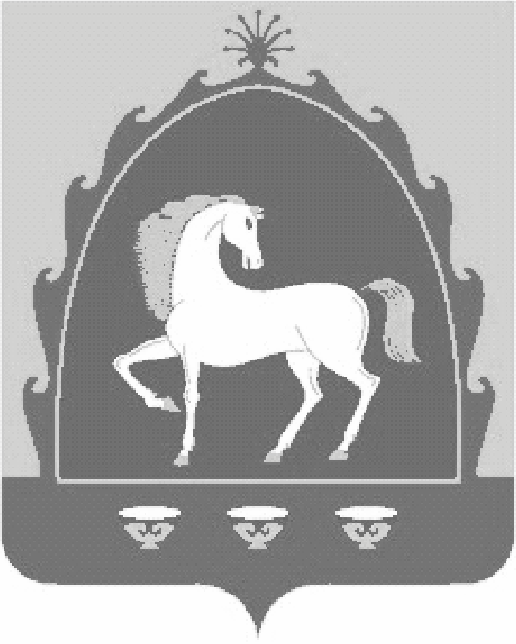  РЕСПУБЛИКА БАШКОРТОСТАНСОВЕТСЕЛЬСКОГО ПОСЕЛЕНИЯ МУКАСОВСКИЙ СЕЛЬСОВЕТ МУНИЦИПАЛЬНОГО РАЙОНАБАЙМАКСКИЙ РАЙОН453643, РБ, Баймакский район, с.1-е Туркменево,  ул. С.Юлаева,17тел.: (34751) 4-41-43, 4-41-14